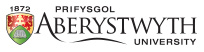 Gweithdrefnau TeithioFfurflen Gais am Yswiriant Teithio (Domestig) i UnigolionRhaid i'r Ffurflen Deithio i unigolion gael ei llenwi gan unrhyw un sy'n teithio i ddibenion busnes y Brifysgol, yn ôl y diffiniad yn y Gweithdrefnau Teithio. Mae angen llenwi pob rhan o’r ffurflen a’i chyflwyno i’r aelod staff perthnasol i’w chymeradwyo. Ar ôl ei llenwi, mae angen i’ch Cyfadran neu’ch Adran gadw copi o'r ffurflen er mwyn gallu cyfeirio ati os bydd argyfwng.Cyn teithio, cofiwch wneud yn sicr bod eich manylion personol, gan gynnwys eich manylion cyswllt a manylion eich perthynas agosaf, wedi'u diweddaru ar eich cofnod staff neu gofnod myfyriwr.Enw'r Teithiwr Cyfadran/AdranCyfeiriad e-bostRhif Staff/MyfyriwrEnw'r Rheolwr Llinell / ArolygyddDogfennau cysylltiedig(I’w dal gan y Gyfadran/yr Adran) Gwybodaeth i gyfranogwyr (gan gynnwys manylion cyswllt mewn argyfwng) □ Cynllun cyfathrebu a theithlen/amserlen (gan gynnwys manylion hedfan/llety) □ allyriadau carbon □Dyddiad(au) Teithio wrth adael: 			Dod yn ôl:Cyrchfannau(au) – Dinas a GwladDiben y daith, gan gynnwys y budd i’r teithiwr/y Brifysgol.